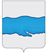 Совет Плесского городского поселенияПриволжского муниципального района Ивановской областиРЕШЕНИЕг. Плес от «29» марта 2022 г.                                                                                                          № 12О внесении изменений в Решение Совета Плесского городского поселения от 25.10.2021г № 28 «Об утверждении Положения о муниципальном земельном контроле в границах Плесского городского поселения       В соответствии со статьей 72 Земельного кодекса Российской Федерации, Федеральным законом от 31.07.2020 №248-ФЗ «О государственном контроле (надзоре) и муниципальном контроле в Российской Федерации», Уставом Плесского городского поселения, на основании Экспертного заключения от 04.02.2022 № 164, Совет Плесского городского поселенияРЕШИЛ:1. Внести изменения в Решение Совета Плесского городского поселения от 25.10.2021г. №28 «Об утверждении Положения о муниципальном земельном контроле в границах  Плесского городского поселения.1.1. Пункт 4.6 статьи 4 Положения читать в новой редакции:«4.6. Основания для проведения контрольных (надзорных) мероприятий:1)	наличие у контрольного органа сведений о причинении вреда (ущерба) или об угрозе причинения вреда (ущерба) охраняемым законом ценностям либо выявление соответствия объекта контроля параметрам, утвержденным индикаторами риска нарушения обязательных требований, или отклонения объекта контроля от таких параметров;2) наступление сроков проведения контрольных (надзорных)  мероприятий, включенных в план проведения контрольных (надзорных) мероприятий:3) поручение Президента Российской Федерации, поручение Правительства Российской Федерации о проведении контрольных (надзорных) мероприятий в отношении конкретных контролируемых лиц:4) требование прокурора о проведении контрольного (надзорного) мероприятия в рамках надзора за исполнением законов, соблюдением прав и свобод человека и гражданина по поступившим в органы прокуратуры материалам и обращениям:5) истечение срока исполнения решения контрольного (надзорного) органа об устранении выявленного нарушения обязательных требований – в случаях, установленных частью 1 статьи 95 настоящего Федерального закона от 31.07.2020 № 248 – ФЗ (ред. от 06.12.2021) «О государственном контроле (надзоре) и муниципальном контроле в Российской Федерации» (с изм. и доп., вступ. в силу с 01.01.2022):6) наступление события, указанного в программе проверок, если федеральным законом о виде контроля установлено, что контрольные (надзорные) мероприятия проводятся на основании программы проверок.»2. Настоящее решение вступает в силу со дня его официального опубликования в официальном издании нормативно-правовых актов Совета и администрации Плесского городского поселения «Вестник Совета и администрации Плесского городского поселения» и распространяются на правоотношения, возникшие с 01.01.2022года.  Председатель Совета Плесского городского поселения                                  Т.О. КаримовВрио главы Плесского городского поселения                                                С.В. Корнилова       